VÁLLALKOZÁSI SZERZŐDÉSSZERZŐDŐ FELEK Megrendelő megnevezése:          	Balatonszepezd Község Önkormányzata 		Székhelye:	8252 Balatonszepezd, Árpád utca 27.	bankszámla száma:	11748069-15734257	 adóigazgatási száma:   	15734257-2-19	képviseli:	Bíró Imre polgármester1.2.	Vállalkozó megnevezése:	Veszprémi Útépítő Kft.	címe:	8229 Csopak, Bencze László utca 13.	bankszámla száma:	11600006-00000000-43372401			adóigazgatási száma:	22929338-2-19	cégjegyzék száma:	19-09-513114	képviseli:	Dénes Zoltán ügyvezetőA SZERZŐDÉS TÁRGYAMegrendelő megrendeli, Vállalkozó elvállalja az 1. számú mellékletben rögzített műszaki tartalommal az alábbi létesítmény jelen szerződésben rögzített feltételekkel - megfelelő minőségben - történő megépítését:Balatonszepezd településen a 71-es út 62+400 szelvényében a Honvéd utcánál gyalogos átkelőhely létesítéseJelen szerződés elválaszthatatlan részei a következő dokumentumok: számú mellékletben szereplő ÁrajánlatA VÁLLALKOZÁS DÍJAA tevékenység és az általános forgalmi adóról szóló 2007. évi CXXVII. törvény 142.§ (3) bekezdése alapján a fordított ÁFA fizetés hatálya alá tartozik / nem tartozik a fordított ÁFA fizetés hatálya alá, tekintettel arra, hogy e tevékenység nem építési engedély köteles. Ennek megfelelően a jogszabály szerinti áfát a Megrendelő / Vállalkozó vallja be és fizeti meg.Fenti összeg fix átalány ár.HATÁRIDŐK A munkaterület átadásának határideje:		2022.05.16. A kivitelezés befejezési határideje:  			2022.06.15.Fizetés ütemezése:   Végszámla			sikeres műszaki átadást követően.Felek megállapodnak abban, hogy Vállalkozó szerződésben foglalt határidők (rész, ill. véghatáridő) előtt is jogosult teljesíteni. MŰSZAKI FELTÉTELEKMűszaki tartalom:1. számú Melléklet szerint.Vállalkozó a munkaterület átadás-átvétel külön értesítés szerinti időpontjában építési naplót nyit a 191/2009. (IX.15.) Kormányrendelet szerint.Az Építési naplóba  bejegyzésre jogosult személyek:Megrendelő részéről :	név :	       Bíró Imre polgármester	cím :	8252 Balatonszepezd, Árpád utca 27.	     tel/fax :      	87/468-591Vállalkozó részéről :	név :		Dénes Zoltán 	cím :	8229 Csopak, Bencze László utca 13.	 tel/e-mail :	+36 30 9810509		 veszpremi.utepito@gmail.comMegrendelő köteles a teljes és zavartalan munkaterületet a megjelölt határidőben Vállalkozó részére építésre alkalmas állapotban átadni 191/2009. (IX.15.) Kormányrendelet 5.§-a szerint. Megrendelő késedelme esetén a kivitelezés befejezésének határideje a megrendelői késedelmes napok számával automatikusan meghosszabbodik.A munkaterület átadását Megrendelő kezdeményezi, s egyben gondoskodik a munkálatokkal érintett természetes és jogi személyek tájékoztatásáról, illetve értesítéséről. Vállalkozó felel a kivitelezés időszaka alatt a munkavédelmi, környezetvédelmi és őrzésvédelmi szabályok betartásáért, gondoskodik továbbá a munkahely elkerítéséről és figyelmeztető jelzések elhelyezéséről.Megrendelő köteles a munkaterületet rendszeresen ellenőrizni, az eltakarásra kerülő munkarészeket szemrevételezni és észrevételeit legalább 8 naponként az Építési naplóban, rögzíteni. A bejegyzés elmulasztása, illetve a Vállalkozó által tett észrevétel válasz nélkül hagyása a naplóbejegyzés tudomásul vételét jelenti.Az eltakarásra kerülő munkarészeket Vállalkozó köteles Megrendelőnek bemutatni és őt az eltakarásról azt megelőzően naplóbejegyzés útján (8 nappal korábban) vagy írásban (3  nappal korábban) értesíteni.A munkaterület átadásakor nem jelzett közművek megrongálódásáért Vállalkozó felelősséget nem vállal, de a káresetek megelőzése érdekében - szükség szerint - köteles együttműködni a közművek pontos helyének meghatározásában.Amennyiben a Megrendelő a beruházás bármely részét meg kívánja változtatni, köteles igényét a Vállalkozóval előzetesen írásban közölni. A Megrendelő által kért módosítás jelen vállalkozási szerződés írásbeli módosításának napján lép hatályba.  Jelen szerződés fenti okból történő módosítása esetében a felek kötelesek a szerződésmódosításban rögzíteni a megváltoztatott műszaki tartalmat, valamint szükség szerint rendelkezni legalább a befejezési határidő és a vállalkozási díj módosításáról.A Megrendelő által elrendelt többlet és pótmunkákat Vállalkozó csak szerződésmódosítás után, előzetes ármegállapodás szerint végez el.Felek – összhangban a vonatkozó jogszabályi előírásokkal – rögzítik, hogy pótmunkán azon munkarészt értik, mely sem az 1. számú mellékletben, sem pedig a költségvetésben nem szerepel. Többletmunka alatt az a vállalkozói díjban figyelembe nem vett munkarész értendő, mely az  1. számú mellékletben szerepel. Az 1. számú mellékletben előirányzott anyagok, szerkezetek teljesítést akadályozó hiánya, vagy a megrendelő változtatási szándéka esetén az ezeket helyettesítő anyagok és szerkezetek beépítéséről és az esetleges vállalkozói díjkülönbözetről felek külön megállapodása szükséges.Vállalkozó jogosult alvállalkozót bevonni a kivitelezésbe, az alvállalkozó tevékenységéért vállalt teljes körű felelősség mellett. PÉNZÜGYI FELTÉTELEKA Megrendelő kijelenti, hogy a vállalkozói díj fedezete rendelkezésre áll.  Megrendelő köteles a számlát annak kiállításától számított 15 napon belül a  	 Vállalkozó 1.2. pontban közölt számlájára történő átutalással kiegyenlíteniMegrendelő az elkészült és felmérési naplóban igazolt többlet, illetve pótmunkákat az érintett munkarésszel, de legkésőbb a végszámlával együtt - az előző pontban ismertetett módon - köteles kifizetni.Késedelmes pénzügyi teljesítés esetén Megrendelő a Ptk. szerinti késedelmi kamatot köteles Vállalkozó részére megfizetni.Amennyiben Megrendelő, vagy valamely hatóság rendelkezése alapján a kivitelezést - nem a vállalkozónak felróható okok miatt - le kell állítani, vagy azt 30 napon túl szüneteltetni kell, Vállalkozó jogosult addigi teljesítményét soron kívül leszámlázni, Megrendelő által kiállított teljesítés-igazolást követően.Hibás teljesítés esetén a javítás értékének megfelelő összeg kifizetése tartható vissza a számlákból. A javítás értékét felek a vállalkozás díjának alapjául szolgáló árak segítségével közösen határozzák meg.Ha a Vállalkozó neki jogosan felróható okok miatt - a befejezési határidőhöz viszonyítva késedelmesen teljesít, a késedelmes napok után a nettó vállalkozási díj 5 ezrelékének megfelelő kötbért köteles megfizetni, melyet Megrendelő a Vállalkozóval szemben érvényesíthet. A napi kötbér együttes összege nem haladhatja meg a nettó szerződéses összeg 10 %-át, ennek elérése után Megrendelő jogosult a szerződéstől elállni. A kötbér mértéke meghiúsulás esetén a nettó vállalkozói díj 20%-a.ÁTADÁS-ÁTVÉTELA kivitelezés befejezésekor Vállalkozó átadás-átvételi eljárást kezdeményez, melyről Megrendelőt a kitűzött időpont előtt 5 nappal köteles értesíteni. Az eljárás során a Megrendelő az átadás-átvételi jegyzőkönyv aláírásával igazolja a szerződésben foglaltaknak megfelelő teljesítést.Megrendelő kötelezettsége az eljáráson való megjelenés, valamint a jogszabályban előírt szervek és hatóságok megjelenésének biztosítása.Vállalkozó kötelezettsége az alvállalkozók meghívása és a jelenlétükről való gondoskodás.Az építmény birtokba vételére, illetve üzemeltetésére Megrendelő kizárólag csak a teljes vállalkozási díj kiegyenlítése után jogosult.Az átvételt Megrendelő csak olyan hiányosságok esetén tagadhatja meg, melyek a létesítmény rendeltetésszerű használatát akadályozzák.GARANCIAVállalkozó garanciális kötelezettsége az átadás-átvételi eljárás napjától kezdődik. Ha a Megrendelő egyes munkarészeket már korábban átvett, a garancia ezekre a részátadás időpontjától érvényes.Vállalkozó nem felelős a Megrendelő, illetve a Megrendelő más vállalkozója által végzett munka minőségéért.A Vállalkozó által kivitelezett teljes szerkezetében új létesítményre Vállalkozó a 12./1988.(XII.27.) ÉVM-IpM-KM-MÉM-KVM együttes rendelet szerinti szavatosságot vállalja.Amennyiben a létesítmény nem teljes szerkezetében új, Vállalkozót egy éves szavatossági kötelezettség terheli.Vállalkozó az elkészült munkájára a műszaki átadástól számított 12 hónap időtartamra vállal garanciát abban az esetben, ha a meghibásodás csak és kizárólag az ő és nem más vállalkozó hibájára vezethető vissza.A Megrendelő szavatossági jogainak érvényesítési feltétele az e-ÚT 08.00.21., e-ÚT 08.02.11., e-ÚT 08.02.32., e-ÚT 08.02.41. útügyi műszaki előírásokban foglalt karbantartási, üzemeltetési feladatok elvégzése.KÜLÖNLEGES FELTÉTELEKA Megrendelő tudomásul veszi, hogy kivitelezés csak esőmentes, +  hőmérséklet felett végezhető.JOGVITÁK ELDÖNTÉSEA jelen szerződés teljesítésével, értelmezésével kapcsolatban a felek között békés úton nem rendezett vitás ügyben Veszprémi Járásbíróság jár el.A szerződésben itt nem szabályozott kérdésekben a Ptk. rendelkezései az irányadók.A jelen szerződést a Szerződő Felek, mint akaratukkal és a tényekkel mindenben megegyezőt írják alá.Balatonszepezd, 2022. május 2.Pénzügyi ellenjegyzéssel ellátom: Zánka, 2022. május 2.Adóalanyisági nyilatkozat az ÁFA tv. szerinti fordított adózás alkalmazásáhozVevő/megrendelő adatai:Név/Cégnév:	Balatonszepezd Község ÖnkormányzataSzékhely: 	8252 Balatonszepezd, Árpád utca 27.Adószám:  	15734257-2-19Szállító/alvállalkozó adatai:Név/Cégnév:	Veszprémi Útépítő Kft.Székhely: 	8229 Csopak, Bencze László utca 13.Adószám:  	22929338-2-19Cg/ váll.ig. szám: 	19-09-513114Megrendelő tájékoztatja a Vállalkozót, hogy a kivitelezési tevékenység engedélyköteles.Szerződéskötés időpontja:   2022.05.02.Szerződés tárgya:	Balatonszepezd településen a 71-es út 62+400 szelvényében a Honvéd utcánál gyalogos átkelőhely létesítéseSzerződés tárgyára kapott építési engedély száma: 	VE-09/ÚT/00852-10/2021.Engedélyt kibocsátó hatóság megnevezése: 	Veszprém Megyei Kormányhivatal, Veszprémi Járási HivatalSzerződő felek kölcsönösen tájékoztatják egymást arról, hogy mindketten belföldi adóalanyok, azonban Megrendelő alanyi adómentessége miatt a 2007. évi CXXVII. (ÁFA) tv. 142.§ (3) pont alapján nem tartozik a fordított adózás alá, így a szállítói számlában szereplő áthárított adót az ide vonatkozó jogszabály szerint a vállalkozó vallja be és fizeti meg.Megjegyzés:	Kelt: Balatonszepezd, 2022.05.02.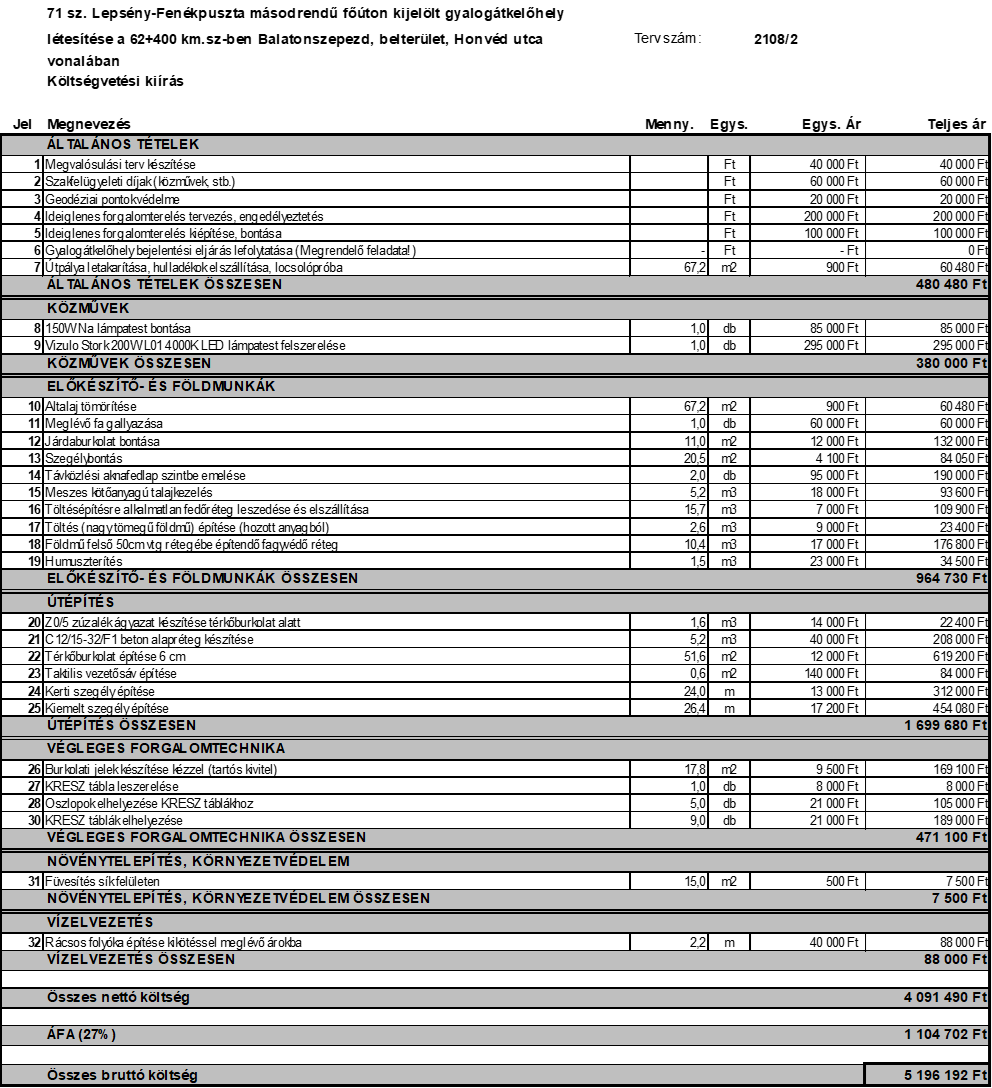 Vállalkozói díj:        4.091.490,-Ft ÁFA 27%:0,-FtMindösszesen:4.091.490,-Ft……………………………………………..……………………………………………..Balatonszepezd Község Önkormányzata(képv.: Bíró Imre polgármester)MegrendelőVeszprémi Útépítő Kft.(képv.: Dénes Zoltán ügyvezető)Vállalkozó……………………………………………..Parrag Évapénzügyi ügyintéző……………………………………………..……………………………………………..Balatonszepezd Község Önkormányzata(képv.: Bíró Imre polgármester)MegrendelőVeszprémi Útépítő Kft.(képv.: Dénes Zoltán ügyvezető)Vállalkozó